ЕЛИЗАВЕТА БОКОВА                           СОПРАНО                                           Россия , Санкт- Петербург. tel    +79602792659    /  elizabokopera@gmail.com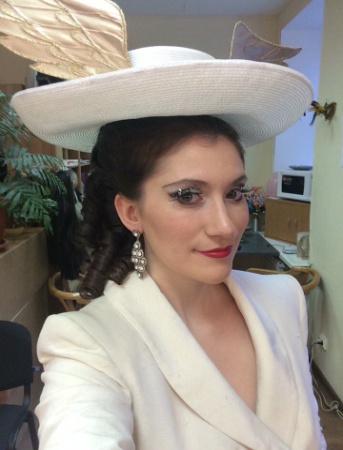 Роли в опере / Вокальный репертуар- Моцарт -  Царица Ночи в «Волшебной флейте» - дебют в 2007 в 17 лет в Берлине ( Театр Русской оперы) -Ту  же партию с 2015 по настоящее время исполняю в театре «Зазеркалье»-  Оффенбах  -  Кукла Олимпия «Сказки Гофмана» -  2015-2017 Театр «Зазеркалье» - Моцарт - Мадам Херц в «Директоре театра»  - гастроли в Большом театре в 2016г .- Римский-Корсаков  - Шемаханская царица «Золотой петушок»   - Верди  - Виолетта ( Травиата)- Моцарт -  Донна Анна ( Дон Жуан)- Доницетти  - Лючия  ( Лючия  де Ламмермур)- Романсы русских композиторов ( Рахманинов, Чайковский, Свиридов, Римский- Корсаков)НАГРАДЫ И ПОБЕДЫ  В КОНКУРСАХ-Mozarteum Summer Academy Competition – Победитель и лауреат премии музыкального фонда Зальцбурга , 2014-  «Лучший голос академии. Приз зрительских симпатий» Конкурс МАМ Елены Образцовой. - Международный вокальный конкурс «Три века классического романса»  2016 г, Спб, 2 место- Stockholm International music competition   Stockholm, 2008. I placeи др.ОБРАЗОВАНИЕ СПбГК им. Римского-Корсакова  2013  | Mozarteum Summer Academy Salzburg 2014 | AMAO 2014 | МАМ Елены Образцовой 2015-2016-2017| УЧИТЕЛЯ / КОУЧЕРЫ / ДИРИЖЁРЫ / РЕЖИССЁРЫ   Евгений Акимов | Валерий Гергиев | Тамара Новиченко | Yannis Kokkos | Michele Crider|   Richard Barret |  Antonio Barasorda |  Luci Arner|  Alexander Winterson | Павел Бубельников | Александр Петров|